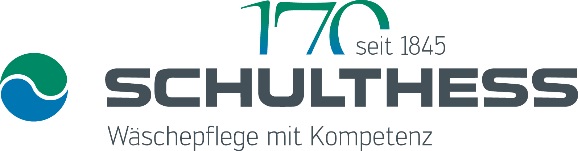 Schulthess-Neuheiten an der «Bauen + Modernisieren», ZürichSchulthess Maschinen AG präsentiert vom 3. bis 6. September 2015 an der Messe «Bauen + Modernisieren» in Zürich ihre Neuheiten. Man darf gespannt sein. Schulthess-Neuheiten: Innovatives im JubiläumsjahrVon Schulthess ist man sich bereits einiges gewohnt: kurze Waschprogramme für maximal saubere Wäsche, Spezialprogramme wie Bügelfinish, Pollenclean oder Petplus, robuste Langlebigkeit und Swiss made. Dieses Jahr feiert die traditionelle Schweizer Firma ihr 170-Jahr-Jubiläum. Anlass, um sich einige innovative Neuheiten einfallen zu lassen: So überrascht Schulthess mit neuen Waschmaschinen- und Wäschetrockner-Modellen, die bedeutende Massstäbe beim Waschen und Trocknen setzen und das Leben von Frauen und Männern etwas leichter machen. Die Schulthess-Neuheiten warten jetzt an der «Bauen + Modernisieren» in Zürich darauf, entdeckt zu werden. Swiss made verpflichtetModernste Technologien und die eigene Forschungs- und Entwicklungsabteilung in Wolfhausen garantieren Schweizer Qualität bei der Fertigung und Montage der Schulthess-Modelle. Der Produktionsstandort Schweiz sichert der Schweizer Firma zudem eine hohe Flexibilität bei der Produktion und qualifizierte Fachkräfte. Vorbeikommen und entdecken: ((1‘331 Zeichen inkl. Leerzeichen))Wolfhausen, 14.7.2015Für Fragen und Informationen:Schulthess Maschinen AG
Nicole Gillhausen
Leiterin Marketing 
Landstrasse 37 
8633 Wolfhausen/ZH 
Tel. 055 253 51 11nicole.gillhausen@schulthess.chwww.schulthess.ch((Bilder zur Auswahl))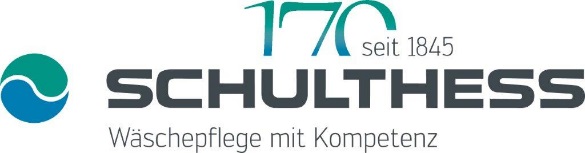 Innovativ seit 170 Jahren: Schulthess Maschinen AG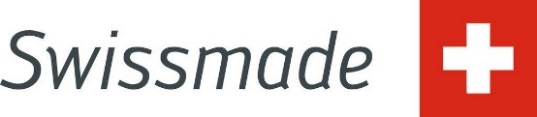 Swiss made verpflichtet: Die Schulthess-Geräte werden in der Schweiz entwickelt und produziert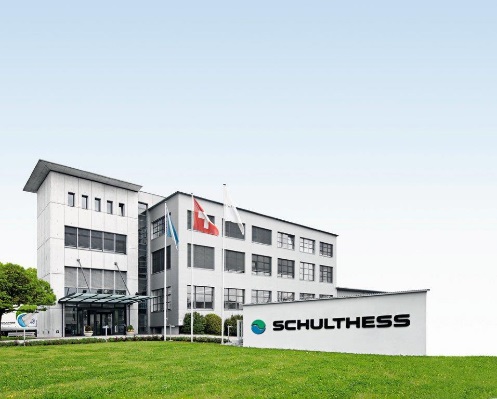 Wäschepflege Swiss made: Schulthess-Standort in Wolfhausen ZHBauen + Modernisieren, Zürich3. – 6.9.2015Halle 5, Stand C20